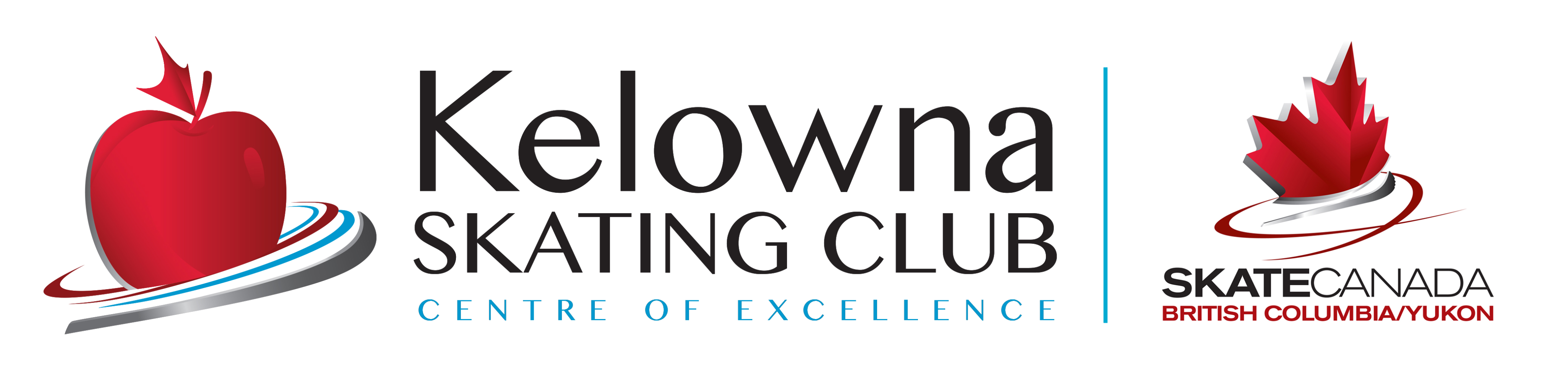 KELOWNA SKATING CLUBSummer 2021SKATING CLASSESSCHEDULE (Schedule is subject to adjustment dependent upon enrolment) PLEASE NOTE:CanSkate Classes– CSA APPROVED HOCKEY HELMETS are MANDATORY – Your child will not be able to step on the ice without one!!! The Schedule is subject to change with notice due to COVID-19 restrictions. Any session may be cancelled due to insufficient registration.All ice, instruction are included in registration. A $45.00 Skate Canada insurance/membership fee will be charged once per skating year, September 1st – August 31st. No refunds. Refunds may be in the form of ‘credits’ and may be subject to a $25 Admin fee. A $40 charge will be applied to NSF cheques.Email: recdirector.ksc@gmail.comWebsite: www.kelownaskatingclub.comCLASSDAYTIMEDATESARENAJunior Academy(10 classes)Mon-Fri2:00-2:45pmJuly 19th – July 30th,2021CNC11 & UnderCanSkate/CanSkate YouthMon-FriMon-Fri2:00-2:45pm3:00-3:45pmJuly 19th – July 30th, 2021CNC5* & up(10 classes)